МКУ «Управление образования администрации Саянского района»план работы на январь  2019 год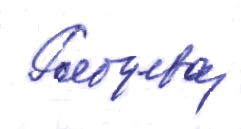 Руководитель  управления образования 							Е.В.Рябцева№п/пмероприятиясрокиответственныеСбор заявок по вакантным местам в дошкольных учреждениях09.01.2019г.Топоркова Т.В.Мониторинг размера оплаты за присмотр и уход за детьми в ДОУ  09.01.2019г.Топоркова Т.В.Фроленкова Н.ВМониторинг ГАС управление за 4 квартал, 2018 год До 10.01.2019г.Никишина Н.Г.Муниципальный этап краевого конкурса исследовательских краеведческих работ «Моё Красноярье»11.01.2019 г.Абашева Е.А.,Финк Е.А.,руководители ОО Статистические отчеты 1- ФК, 3 - АФКДо 15.01.2019г. Боровик Е.В.,руководители ООУчастие в XIX Красноярских краевых Рождественских чтениях «Молодежь свобода и ответственность15.01.2019г.-17.01.2019г.Абашева Е.А.Сведения о деятельности организации, осуществляющей образовательную деятельность по образовательным программам дошкольного образования, присмотр и уход за детьми. Сводный отчет ДОУ(85-К)До 16.01.2019г.Руководители ДОУ( дошкольные группы)Топоркова Т.В.Муниципальная стажерская площадка на базе МКОУ Агинский детский сад №2 «Анализ готовности стажеров к введению освоенных технологий по организации образовательной деятельности в ДОО»18.01.2019г.Топоркова Т.В. Никитина Л.ИСовещание зам. директоров по УВР     «Профессиональное  развитие педагогов   на основе оценки квалификаций и выявленных дефицитов. Инструменты оценки, программа профессионального развития»18.01.2019г.Сазанович С.М.Конкурс бизнес-проектов  в рамках реализации ДООП «Своё дело»18.01.2019 г.Финк Е.А.Заседание территориальной психолого – медико – педагогической комиссии16.01.2019г.23.01.2019г.30.01.2019г.Босая М.Ф.Никишина Н.Г.Проведение муниципального этапа конкурса «Воспитатель -  2019».21.01.2019г.23.01.2019г.Топоркова Т.В.Муниципальный этап краевой экологической  районной акции «Зимняя планета детства»23.01.2019 г.Финк Е.А.,руководители ОО Круглый стол  в рамках работы ТГ №1 на базе МКОУ Унерская СОШ «Внедрение новой модели организации методической работы  образовательного округа в практику учебно-воспитательной работы ОУ»23.01.2019г.  Заместители руководителей ОО ТГ №1Участие в XI Всероссийской научно-методической конференции «Современная дидактика  и качество образования»24.01.2019г. - 25.01.2019г.Сазанович С.М.Годовой отчет в министерство образования по дошкольным учреждениям за 2018 год25.01.2019г.Топоркова Т.В.Конкурс социальных проектов в рамках реализации ДООП «Школа проектирования»25.01.2019 г.Финк Е.А.Совет руководителей 25.01.2019г.Рябцева Е.В.Никишина Н.Г.Специалисты, методисты УОУчастие в зональных соревнованиях по баскетболу 3х3 (юноши, девушки)25.01.2019г.-27.01.2019гБоровик Е.В.,руководители ОО,руководители ФСКМуниципальный этап краевого творческого фестиваля «Таланты без границ»29.01. 2019 г.Финк Е.А.,руководители ООПроведение методического объединения для педагогических работников ДОО «Игра как механизм социализации, в рамках социально-коммуникативного развития детей дошкольного возраста»30.01.2019г.Якоби И.НРегиональный этап всероссийской олимпиады школьниковПо дополнительному графикуАбашева Е.А.Муниципальный этап соревнований по хоккеюПо дополнительному графикуБоровик Е.В.,Васильев С.И.,руководители ФСКМуниципальный этап соревнований по лыжным гонкам По дополнительному графику Боровик Е.В.,Васильев С.И.,руководители ФСКСтатистический отчет 1-ДОППо дополнительному графикуБоровик Е.В., Руководители ООСтатистический отчет (1-ДО первичная, 1-ДО сводная) По дополнительному графикуБоровик Е.В.,Руководители учреждений ДО Семинар с молодыми педагогамиПо дополнительному графикуАбашева Е.А. Образовательные события, приуроченных к государственным и национальным праздникам РФ, памятным датам и событиям российской истории и культуры:Образовательные события, приуроченных к государственным и национальным праздникам РФ, памятным датам и событиям российской истории и культуры:Образовательные события, приуроченных к государственным и национальным праздникам РФ, памятным датам и событиям российской истории и культуры:100-летие со дня рождения Д.А. Гранина, российского писателя  01.01.2019г.Руководители ООМеждународный день памяти жертв Холокоста27.01.2019г.Абашева Е.А.руководители ООДень полного освобождения Ленинграда от фашистской блокады27.01.2019г.Абашева Е.А.руководители ООРабота с базой АИС «Прием заявлений в учреждения дошкольного образования»ЕжедневноТопоркова Т.В.Оперативный контроль посещаемости детей образовательных организацийЕжедневноТопоркова Т.В.Боровик Е.В.Мониторинг движения транспортных средствЕжедневноОстрецова Н.Ю.Формирование общего списка участников ОГЭ, ЕГЭ  выпускников текущего года (КИАСУО для РЦОИ). В течение месяцаАтаскевич И.Э.Предоставление организационно-территориальных схем по обязательным предметам ОГЭ, ЕГЭВ течение месяцаАтаскевич И.Э.Назначения на экзамены (предметы по выбору)В течение месяцаАтаскевич И.Э.Межведомственная акция «Безопасная среда»В течение месяцаБоровик Е.В.,Руководители ООМониторинг деятельности системы образования Саянского района за 2017год В течение месяцаНикишина Н.Г., специалисты, методисты  Ведение базы «Одаренные дети Красноярья»В течение месяцаАбашева Е.А.Работа с базой РИС ОГЭ, ЕГЭ В течение месяцаАтаскевич И.Э.Информационно-методическое сопровождение и координация деятельности ОО по аттестации педагогических и руководящих работниковВ течение месяцаСазанович С.М.Руководители РМОИнформационно-методическое сопровождение деятельности окружных тьюторских групп по введению ФГОС.  В течение месяцаСазанович С.М.Работа  с базой  КИАСУО- 4 (Краевая информационно-аналитическая система управления образования)В течение месяцаАтаскевич И.Э.Работа с базой ГИС ГМПВ течение месяцаПушков К.М.Здрестова Л.Н.Организация участия педагогов района в краевых семинарах, конференциях, форумахВ течение месяцаСпециалисты, методисты управления образованияФормирование заказа ОУ на учебники на 2018-2019 уч. г.Формирование муниципальной базы данных имеющихся учебников в ОУ  В течение месяцаТопоркова Т.В., руководители ОУ, библиотекари ОУВедение банков  данных:отчисленные из общеобразовательной организации по основаниям, обусловленным частью 4 статьей 43 Федерального закона «Об образовании в Российской Федерации» от 29.12.2012 № 273-ФЗ»;систематически пропускающие учебные занятия (свыше 30% от общего количества учебных занятий образовательной программы) без уважительной причины;вступившие в конфликт с законом (совершившие преступления или правонарушения, общественно опасные деяния и не достигшие возраста уголовной или административной ответственности), в том числе в период проведения с ними индивидуально-профилактической работы;состоящие на профилактическом учете, в том числе на учете в образовательной организации, КДН и ЗП, органах внутренних дел, а также снятые с профилактического учета в связи с исправлением;состоящие на профилактическом учете, имеющие организованный досуг и занятость;происшествия, факты хищения и другие происшествия в образовательных организациях.В течение месяцаБоровик Е.В.,Руководители ООРассмотрение обращений, писем, жалоб граждан, относящихся к компетенции управления, подготовка ответов по письмам граждан, служебные документыПо мере необходимостиНовикова Н.А.Никишина Н.Г. 